jeuvoc1a; qu’est-ce que c’est? c’est un/une..................JEU - TROUVEZVOC1D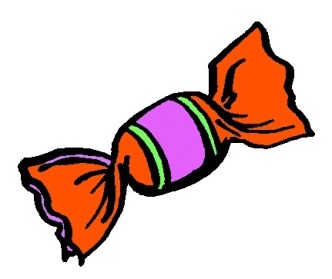 un bonbon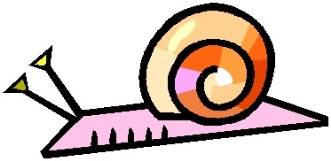 un escargot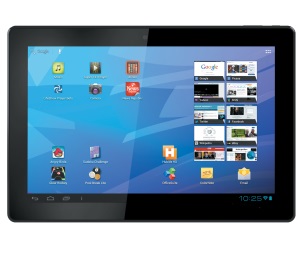 une tablette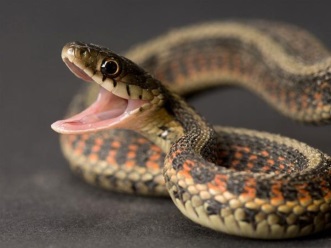 un serpent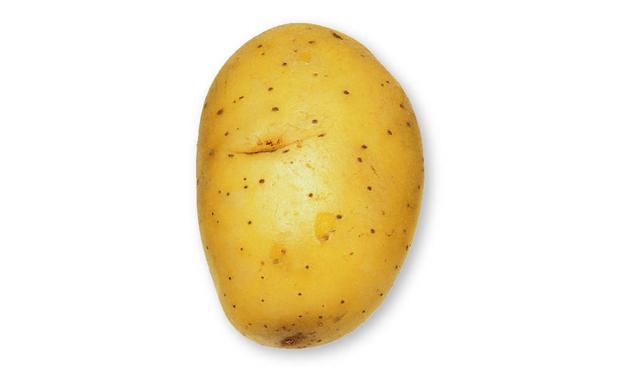 une pomme de terre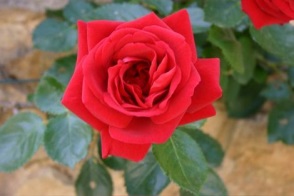 une rose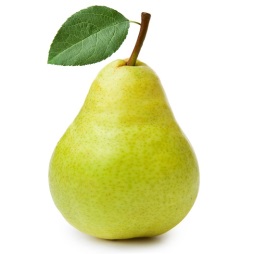 une poire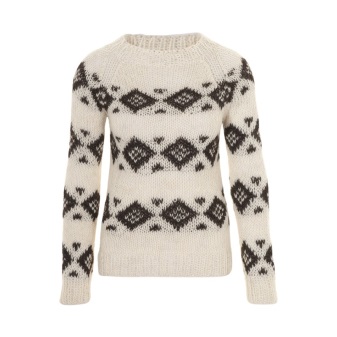 un pull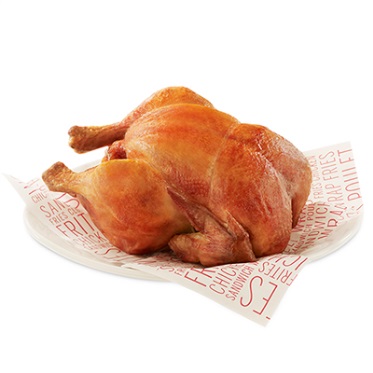 un poulet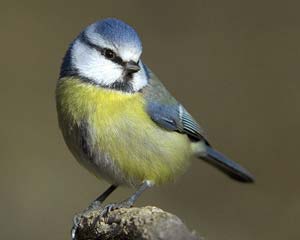 un oiseau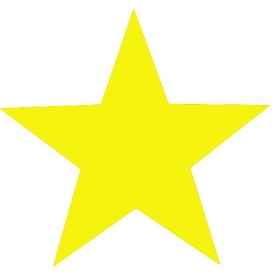 une étoile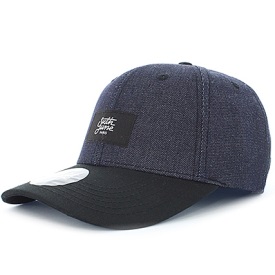 une casquette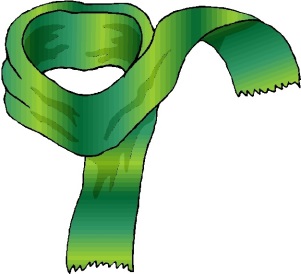 une écharpe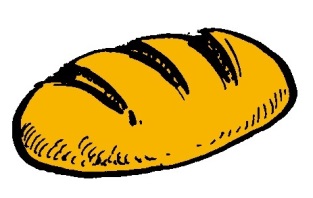 un pain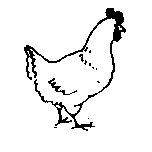 une poule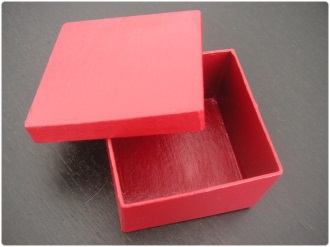 une boîte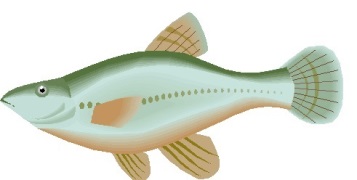 un poisson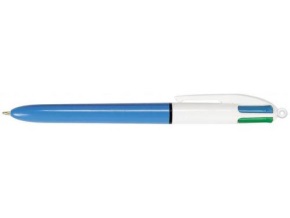 un stylo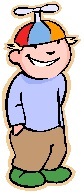 un enfant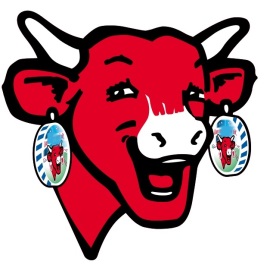 une vache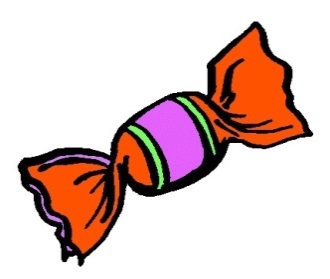 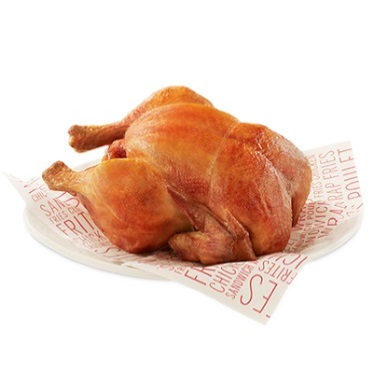 _er_e_tserpentp_u_e_poulet_u_lpullp_ _l_poule_as_u_t_ecasquette_o_b_nbonbon_n_a_tenfant_a_l_tt_tablette_a_npain_o_r_poires_ _l_stylo_o_s_o_poissonb_î_eboîte_s_ar_ _tescargot_o_ _e _e _e_repomme de terre_a_ h_vacheo_s_a_oiseau_t_i_eétoileé_ _ar_eécharpe_o_eroseen tröjaun pullen ormun serpenten snigelun escargoten pennaun styloen paddaune tabletteen fågelun oiseauen låda, en burkune boîteen stjärnaune étoileen rosune roseen potatisune pomme de terreen koune vacheett brödun painen kepsune casquetteett barnun enfanten halsdukune écharpeett päronune poireen kycklingun pouleten fiskun poissonen hönaune pouleen godisun bonbon